DOKUMENTACIJA O NABAVIUOTVORENOM POSTUPKU NABAVE„Rušenje drveća na poluotoku Pelješcuu sklopu projekta LIFE CONTRA Ailanthus – Uspostava kontrole invazivne strane vrste Ailanthus altissima (pajasen) u Hrvatskoj“Interni evidencijski broj javne nabave: 800/02-22/57JN Zagreb, rujan 2022. godineSADRŽAJ1. Podaci o naručitelju	32. Osoba ili služba zadužena za kontakt	33. Evidencijski broj nabave	34. Sukob interesa	35. Vrsta postupka javne nabave	36. Procijenjena vrijednost nabave	47. Vrsta ugovora o javnoj nabavi	48. Dinamički sustav nabave i elektronička dražba	49. Prethodno savjetovanje sa zainteresiranim gospodarskim subjektima	410. Opis predmeta nabave i tehničke specifikacije	411. Grupe predmeta nabave	412. Količina predmeta nabave	413. Troškovnik	414. Mjesto izvršenja ugovora	515. Rok početka i završetka izvršenja ugovora te naplata ugovorne kazne	516. Opcije i moguća obnavljanja ugovora	617. Kriteriji za kvalitativni odabir gospodarskog subjekta	617.1 Osnove za isključenje gospodarskog subjekta	617.1.1 Pravomoćna presuda za kaznena djela	617.1.2 Obveza plaćanja dospjelih obaveza	717.1.3 Ostali razlozi isključenja	817.1.4 Mjere koje je gospodarski subjekt poduzeo vezano uz razloge za isključenje	917.2 Kriteriji za odabir gospodarskog subjekta (uvjeti sposobnosti)	917.2.1 Sposobnost za obavljanje profesionalne djelatnosti	917.2.2 Ekonomska i financijska sposobnost	1017.2.3 Tehnička i stručna sposobnost	1017.3 Dokazivanje kriterija za kvalitativni odabir gospodarskog subjekta	1117.3.1 Dostava Europske jedinstvene dokumentacije o nabavi	1117.3.2 Dostava popratnih dokumenata	1217.4 Oslanjanje na sposobnost drugih subjekata	1417.5 Službeni popisi odobrenih gospodarskih subjekata	1518. Sadržaj ponude i način izrade ponude	1519. Varijante ponude	1620. Način dostave ponude	1621. Način određivanja cijene ponude	1622. Valuta ponude	1723. Kriterij za odabir ponude	1724. Jezik i pismo ponude	1925. Rok valjanosti ponude	1926. Obilazak lokacije	1927. Odredbe koje se odnose na zajednicu gospodarskih subjekata	1928. Podugovaranje	1929. Jamstvo za uredno ispunjenje ugovora	2030. Rok, vrijeme i mjesto dostave ponuda i javnog otvaranja ponuda	2031. Posebni uvjeti za izvršenje ugovora	2132. Navod o primjeni uzanci (trgovačkih običaja)	22U ovom postupku nabave neće se primjenjivati trgovački običaji (uzance).	2233. Donošenje odluke o odabiru ili poništenju	2234. Rok, način i uvjeti plaćanja	2235. Dodatne informacije i objašnjenja te izmjena dokumentacije o nabavi	2236. Trošak ponude i preuzimanje dokumentacije o nabavi	2337. Tajnost podataka	2338. Izuzetno niske ponude	2339. Moguće izmjene ugovora tijekom njegova trajanja sukladno čl. 315. ZJN 2016	2440. Primjena propisa	2441. Pouka o pravnom lijeku	24  PRILOG 1. TEHNIČKE SPECIFIKACIJE	261. Podaci o naručitelju Naručitelj: Ministarstvo gospodarstva i održivog razvoja (dalje u tekstu: MINGOR ili naručitelj)Sjedište: Radnička cesta 80, 10 000 Zagreb Matični broj (MB): 2831309OIB: 19370100881 Broj telefona: +385 1 3717-111 Broj telefaksa: +385 1 3717-149Internetska adresa: https://mingor.gov.hr/ 2. Osoba ili služba zadužena za kontaktKontakt osoba: Julija Bilić, Služba za nabavuAdresa elektroničke pošte: julija.bilic@mingor.hrNa temelju članka 59. stavka 1. Zakona o javnoj nabavi (NN 120/16) (dalje u tekstu: ZJN 2016) komunikacija i svaka druga razmjena informacija između naručitelja i gospodarskih subjekata obavlja se elektroničkim sredstvima komunikacije. Komunikacija i svaka druga razmjena informacija između naručitelja i gospodarskih subjekata mora biti na hrvatskom jeziku, stoga sva pismena koja se dostavljaju naručitelju moraju biti na hrvatskom jeziku, a ako to nisu, moraju biti prevedeni na hrvatski jezik. Detaljne upute vezano za komunikaciju između naručitelja i gospodarskih subjekata putem EOJN RH dostupne su na stranicama EOJN RH, na adresi https://eojn.nn.hr/Oglasnik/. 3. Evidencijski broj nabave800/02-22/57JN 4. Sukob interesa  Temeljem čl. 80. st. 2. t. 2. ZJN 2016, naručitelj izjavljuje da su u trenutku objave dokumentacije gospodarski subjekti za koje postoji sukob interesa u smislu čl. 76. ZJN 2016 sljedeći: FIMAR d.o.o., Stepinčeva 16, 21 000 Split, OIB: 55546015929.Ako naručitelj sukob interesa s određenim gospodarskim subjektom u smislu Poglavlja 8. Glave III. Dijela Prvog ZJN 2016 neće moći učinkovito ukloniti drugim, manje drastičnim mjerama, taj gospodarski subjekt bit će isključen iz postupka javne nabave (vidi točku 17.1.3 dokumentacije o nabavi).5. Vrsta postupka JAVNE NABAVEOtvoreni postupak javne nabave male vrijednosti koji se provodi temeljem ZJN 2016.U SVEMU OSTALOM ŠTO NIJE POSEBNO NAVEDENO U OVOJ DOKUMENTACIJI PRIMJENJUJU SE UVJETI IZ ZJN 2016 I PODZAKONSKIH PROPISA.6. Procijenjena vrijednost nabaveUkupna procijenjena vrijednost nabave za cjelokupni predmet nabave je 480.000,00 kn (bez PDV-a).7. Vrsta ugovora O JAVNOJ NABAVIU ovom postupku sklapa se ugovor o javnoj nabavi usluga.8. dinamički sustav nabave I Elektronička dražba  Elektronička dražba neće se provoditi. Ne uspostavlja se dinamički sustav nabave. 9. PRETHODNO SAVJETOVANJE SA ZAINTERESIRANIM GOSPODARSKIM SUBJEKTIMA Naručitelj nije proveo savjetovanje sa zainteresiranim gospodarskim subjektima.                                                                                                                                                                                                                          10. Opis predmeta nabave I TEHNIČKE SPECIFIKACIJENabava se provodi u sklopu LIFE CONTRA Ailanthus projekta.Predmet nabave je usluga sječe stabala pajasena na poluotoku Pelješcu. Usluga se obavlja prema specifikacijama i uvjetima određenima u Tehničkim specifikacijama koje se nalaze u prilogu 1. te prema količinama navedenim u troškovniku iz priloga 2. ove Dokumentacije o nabavi.CPV oznaka: 77211400-6 Usluga sječe drveća.11. Grupe predmeta nabavePredmet nabave nije podijeljen na grupe te je ponuditelj obavezan nuditi cjelokupni predmet nabave. 12. Količina predmeta nabave Točna količina predmeta nabave opisana je u Prilogu 2 - Troškovnik i Prilogu 1 – Tehničke specifikacije. Količine predmeta nabave su predviđene (okvirne), a stvarno nabavljena količina predmeta nabave može biti veća ili manja od predviđene količine, ali cijena ne smije premašiti procijenjenu vrijednost nabave. 13. TroškovnikTroškovnik je priložen u nestandardiziranom obliku s opisom stavki, jedinicom mjere, količinom stavke, jediničnom i ukupnom cijenom stavki te cijenom ponude.  Gospodarski subjekt treba popuniti priloženi Troškovnik - upisati jediničnu cijenu stavke, iznos PDV-a kao i cijenu ponude bez poreza na dodanu vrijednost i s porezom na dodanu vrijednost.Ukoliko ponuditelj izmijeni troškovnik koji se nalazi u prilogu dokumentacije o nabavi (promijeni tekstualni opis, jedinicu mjere ili količinu stavke) smatrat će se da njegova ponuda nije sukladna dokumentaciji o nabavi, odnosno, da je nepravilna. Takvu ponudu naručitelj će odbiti na temelju rezultata pregleda i ocjene.14. Mjesto izvršenja UGOVORAMjesto izvršenja usluge je jugoistočni dio poluotoka Pelješca i grad Ston. Detaljan popis lokacija nalazi se u prilogu 1 Tehničke specifikacije. 15. ROK POČETKA I ZAVRŠETKA IZVRŠENJA UGOVORA TE NAPLATA UGOVORNE KAZNEPlanirani početak pružanja usluge tj. izvršenje ugovora počinje od dana potpisa ugovora od obje ugovorne strane. Okviran rok potpisivanja ugovora je studeni 2022. godine.Planirano trajanje ugovora je najkasnije do 31. ožujka 2025. godine te je ponuditelj do tog datuma obavezan izvršiti uslugu. Rokovi vezani uz izvršenje dijelova ugovora navedeni su u Prilogu 1. ove dokumentacije.Izvršitelj je dužan poštovati rokove određene u ovoj dokumentaciji.U slučaju kašnjenja u odnosu na definirane rokove u skladu s ovom dokumentacijom, izvršitelj se obvezuje naručitelju platiti ugovornu kaznu. Ugovorna kazna bit će obračunavana u iznosu od 0,1 % iznosa ugovora s PDV-om za svaki dan kašnjenja. Pri tome, ukupni iznos ugovorne kazne ne može prijeći 10 % od ukupno ugovorene vrijednosti usluge koja je predmet isporuke s PDV-om. Ako ugovorna kazna dostigne maksimalan iznos, naručitelj ima pravo raskinuti ugovor. Izvršitelj je ugovornu kaznu dužan platiti u roku od sedam dana od dana zaprimanja zahtjeva za plaćanje od strane naručitelja. Naručitelj može ugovornu kaznu naplatiti i na način odbijanja iznosa obračunate kazne od fakturiranog iznosa za izvršenu uslugu s čime je izvršitelj suglasan ili pak izvršitelj može za odgovarajući iznos ugovorne kazne umanjiti iznos računa koji ispostavlja naručitelju za izvršenu uslugu. Ovakva izmjena isplaćenog iznosa za izvršenu uslugu, odnosno konačne vrijednosti izvršenog ugovora uz naplatu ugovorne kazne neće se smatrati značajnom izmjenom ugovora.Produljenje roka izvršenja ugovora moguće je u slučaju:da naručitelj ne ispuni svoje obaveze sukladno rokovima iz ove dokumentacije zbog čega ugovor ne bi mogao biti izvršen u zadanom konačnom roku, na primjer (ne isključivo):- ne dostavi potrebne podatke, podloge i slično, kao što je na primjer Terenski plan uklanjanja.više sile. Višom silom smatrat će se isključivo vanjske, izvanredne i nepredvidive okolnosti nastale poslije sklapanja ugovora koje izvršitelj nije mogao spriječiti, otkloniti ili izbjeći.U navedenim situacijama u kojima je moguće produljenje roka izvršenja ugovora, rok može biti produžen maksimalno za broj dana koliko iznosi kašnjenje u postupanju naručitelja, odnosno za broj dana koji su posljedica djelovanja više sile. Takvo produljenje roka izvršenja usluge neće utjecati na povećanje ukupno ugovorene cijene. U slučaju odobrenih izmjena roka izvršenja ugovora koje ispunjavaju gore navedene uvjete, naručitelj i izvršitelj sklopit će dodatak ugovoru. Takve izmjene neće se smatrati značajnim izmjenama ugovora.Produljenje roka izvršenja ugovora ne može biti odobreno zbog neizvršavanja obaveza izvršitelja u skladu s ovom dokumentacijom i sklopljenim ugovorom.16. OPCIJE I MOGUĆA OBNAVLJANJA UGOVORAIzmjene ugovora o javnoj nabavi moguće su putem dodatka predmetnom ugovoru, a odnose se na produljenje roka izvršenja usluge ili druge izmjene po potrebi sukladno člancima 314. - 320. ZJN 2016.17. Kriteriji za kvalitativni odabir gospodarskog subjekta17.1 Osnove za isključenje gospodarskog subjektaU slučaju zajednice gospodarskih subjekata osnove za isključenje iz ove točke primjenjuju se na sve članove zajednice. Osnove za isključenje iz ove točke primjenjuju se i na gospodarske subjekte na čiju se sposobnost gospodarski subjekt oslanja (vidi točku 17.4), kao i na podugovaratelje. Obveza plaćanja dospjelih obaveza primjenjuje se i na podugovaratelje (vidi točku 17.1.2).17.1.1 Pravomoćna presuda za kaznena djelaNaručitelj će sukladno članku 251. ZJN 2016 isključiti gospodarski subjekt iz postupka javne nabave ako utvrdi da:1. je gospodarski subjekt koji ima poslovni nastan u Republici Hrvatskoj ili osoba koja je član upravnog, upravljačkog ili nadzornog tijela ili ima ovlasti zastupanja, donošenja odluka ili nadzora tog gospodarskog subjekta i koja je državljanin Republike Hrvatske, pravomoćnom presudom osuđena za:a) sudjelovanje u zločinačkoj organizaciji, na temelju- članka 328. (zločinačko udruženje) i članka 329. (počinjenje kaznenog djela u sastavu zločinačkog udruženja) Kaznenog zakona- članka 333. (udruživanje za počinjenje kaznenih djela), iz Kaznenog zakona (Narodne novine, br. 110/97, 27/98, 50/00, 129/00, 51/01, 111/03, 190/03, 105/04, 84/05, 71/06, 110/07, 152/08, 57/11, 77/11 i 143/12)b) korupciju, na temelju- članka 252. (primanje mita u gospodarskom poslovanju), članka 253. (davanje mita u gospodarskom poslovanju), članka 254. (zlouporaba u postupku javne nabave), članka 291. (zlouporaba položaja i ovlasti), članka 292. (nezakonito pogodovanje), članka 293. (primanje mita), članka 294. (davanje mita), članka 295. (trgovanje utjecajem) i članka 296. (davanje mita za trgovanje utjecajem) Kaznenog zakona- članka 294.a (primanje mita u gospodarskom poslovanju, članka 294.b (davanje mita u gospodarskom poslovanju, članka 337. (zlouporaba položaja i ovlasti), članka 338. (zlouporaba obavljanja dužnosti državne vlasti), članka 343. (protuzakonito posredovanje), članka 347. (primanje mita) i članka 348. (davanje mita) iz Kaznenog zakona (Narodne novine, br. 110/97, 27/98, 50/00, 129/00, 51/01, 111/03, 190/03, 105/04, 84/05, 71/06, 110/07, 152/08, 57/11, 77/11 i 143/12)c) prijevaru, na temelju- članka 236. (prijevara), članka 247. (prijevara u gospodarskom poslovanju), članka 256. (utaja poreza ili carine) i članka 258. (subvencijska prijevara) Kaznenog zakona- članka 224. (prijevara) i članka 293. (prijevara u gospodarskom poslovanju) i članka 286. (utaja poreza i drugih davanja) iz Kaznenog zakona (Narodne novine, br. 110/97, 27/98, 50/00, 129/00, 51/01, 111/03, 190/03, 105/04, 84/05, 71/06, 110/07, 152/08, 57/11, 77/11 i 143/12)d) terorizam ili kaznena djela povezana s terorističkim aktivnostima, na temelju- članka 97. (terorizam), članka 99. (javno poticanje na terorizam), članka 100. (novačenje za terorizam), članka 101. (obuka za terorizam) i članka 102. (terorističko udruženje) Kaznenog zakona- članka 169. (terorizam), članka 169.a (javno poticanje na terorizam) i članka 169.b (novačenje i obuka za terorizam) iz Kaznenog zakona (Narodne novine, br. 110/97, 27/98, 50/00, 129/00, 51/01, 111/03, 190/03, 105/04, 84/05, 71/06, 110/07, 152/08, 57/11, 77/11 i 143/12)e) pranje novca ili financiranje terorizma, na temelju- članka 98. (financiranje terorizma) i članka 265. (pranje novca) Kaznenog zakona- pranje novca (članak 279.) iz Kaznenog zakona (Narodne novine, br. 110/97, 27/98, 50/00, 129/00, 51/01, 111/03, 190/03, 105/04, 84/05, 71/06, 110/07, 152/08, 57/11, 77/11 i 143/12),f) dječji rad ili druge oblike trgovanja ljudima, na temelju- članka 106. (trgovanje ljudima) Kaznenog zakona- članka 175. (trgovanje ljudima i ropstvo) iz Kaznenog zakona (Narodne novine, br. 110/97, 27/98, 50/00, 129/00, 51/01, 111/03, 190/03, 105/04, 84/05, 71/06, 110/07, 152/08, 57/11, 77/11 i 143/12), ili2. je gospodarski subjekt koji nema poslovni nastan u Republici Hrvatskoj ili osoba koja je član upravnog, upravljačkog ili nadzornog tijela ili ima ovlasti zastupanja, donošenja odluka ili nadzora tog gospodarskog subjekta i koja nije državljanin Republike Hrvatske pravomoćnom presudom osuđena za kaznena djela iz točke 1. podtočaka a) do f) ovoga stavka i za odgovarajuća kaznena djela koja, prema nacionalnim propisima države poslovnog nastana gospodarskog subjekta, odnosno države čiji je osoba državljanin, obuhvaćaju razloge za isključenje iz članka 57. stavka 1. točaka (a) do (f) Direktive 2014/24/EU.Naručitelj je obavezan isključiti gospodarski subjekt u bilo kojem trenutku tijekom postupka javne nabave ako utvrdi da postoje osnove za isključenje navedene u ovoj točki.Podaci vezani uz ovu točku u ESPD obrascu upisuju se u Dio III. Osnove za isključenje, Odjeljak A: Osnove povezane s kaznenim presudama za sve gospodarske subjekte.17.1.2 Obveza plaćanja dospjelih obavezaNaručitelj će sukladno članku 252. ZJN 2016 isključiti gospodarski subjekt iz postupka javne nabave ako utvrdi da gospodarski subjekt nije ispunio obveze plaćanja dospjelih poreznih obveza i obveza za mirovinsko i zdravstveno osiguranje:1. u Republici Hrvatskoj, ako gospodarski subjekt ima poslovni nastan u Republici Hrvatskoj, ili2. u Republici Hrvatskoj ili u državi poslovnog nastana gospodarskog subjekta, ako gospodarski subjekt nema poslovni nastan u Republici Hrvatskoj.Iznimno, naručitelj neće isključiti gospodarski subjekt iz postupka javne nabave ako mu sukladno posebnom propisu plaćanje obveza nije dopušteno, ili mu je odobrena odgoda plaćanja.Naručitelj će osnovu za isključenje iz ove točke primijeniti i na podugovaratelje. Ako naručitelj utvrdi da postoji osnova za isključenje podugovaratelja, od gospodarskog subjekta zatražit će zamjenu tog podugovaratelja u primjerenom roku, ne kraćem od pet dana.Podaci vezani uz ovu točku u ESPD obrascu upisuju se u Dio III. Osnove za isključenje, Odjeljak B: Osnove povezane s plaćanjem poreza ili doprinosa za socijalno osiguranje za sve gospodarske subjekte.17.1.3 Ostali razlozi isključenjaNaručitelj će sukladno članku 254. ZJN 2016 isključiti gospodarski subjekt iz postupka javne nabave (primjenjuje se na sve gospodarske subjekte u ponudi, uključujući podugovaratelje) ako:se sukob interesa u smislu Poglavlja 8. Glave III. Dijela Prvog ZJN 2016, odnosno točke 4. ove dokumentacije ne može učinkovito ukloniti drugim, manje drastičnim mjerama,gospodarski subjekt pokaže značajne ili opetovane nedostatke tijekom provedbe bitnih zahtjeva iz prethodnog ugovora o javnoj nabavi ili prethodnog ugovora o koncesiji čija je posljedica bila prijevremeni raskid tog ugovora, naknada štete ili druga slična sankcija,je gospodarski subjekt kriv za ozbiljno pogrešno prikazivanje činjenica pri dostavljanju podataka potrebnih za provjeru odsutnosti osnova za isključenje ili za ispunjenje kriterija za odabir gospodarskog subjekta, ako je prikrio takve informacije ili nije u stanju priložiti popratne dokumente u skladu s Pododjeljkom 1. Odjeljka C poglavlja 4 ZJN 2016, ilije gospodarski subjekt pokušao na nepropisan način utjecati na postupak odlučivanja javnog naručitelja, doći do povjerljivih podataka koji bi mu mogli omogućiti nepoštenu prednost u postupku nabave ili je iz nemara dostavio krivu informaciju koja može imati materijalni utjecaj na odluke koje se tiču isključenja, odabira gospodarskog subjekta ili dodjele ugovora.Podaci vezani uz ovu točku u ESPD obrascu upisuju se u Dio III. Osnove za isključenje, Odjeljak C: Osnove povezane s insolventnošću, sukobima interesa ili poslovnim prekršajem, relevantna polja koja se odnose na odabrane osnove za isključenje (za sve gospodarske subjekte u ponudi).17.1.4 Mjere koje je gospodarski subjekt poduzeo vezano uz razloge za isključenjeGospodarski subjekt kod kojeg su ostvarene osnove za isključenje iz točke 17.1.1 i točke 17.1.3 ove dokumentacije može javnom naručitelju dostaviti dokaze o mjerama koje je poduzeo kako bi dokazao svoju pouzdanost bez obzira na postojanje relevantne osnove za isključenje.U ESPD obrascu ispunjava se dio III: Osnove za isključenje, Odjeljak A: Osnove povezane s kaznenim djelima – u dijelu koji se odnosi na „samokorigiranje“ i Odjeljak C: Osnove povezane s insolventnošću, sukobima interesa ili poslovnim prekršajima - u dijelu koji se odnosi na „samokorigiranje“. Poduzimanje tih mjera gospodarski subjekt dokazuje:1. plaćanjem naknade štete ili poduzimanjem drugih odgovarajućih mjera u cilju plaćanja naknade štete prouzročene kaznenim djelom ili propustom2. aktivnom suradnjom s nadležnim istražnim tijelima radi potpunog razjašnjenja činjenica i okolnosti u vezi s kaznenim djelom ili propustom3. odgovarajućim tehničkim, organizacijskim i kadrovskim mjerama radi sprječavanja daljnjih kaznenih djela ili propusta.Mjere koje je poduzeo gospodarski subjekt naručitelj će ocijeniti uzimajući u obzir težinu i posebne okolnosti kaznenog djela ili propusta te će obrazložiti razloge prihvaćanja ili neprihvaćanja mjera. Naručitelj neće isključiti gospodarski subjekt iz postupka javne nabave ako ocijeni da su poduzete mjere primjerene.Gospodarski subjekt kojem je pravomoćnom presudom određena zabrana sudjelovanja u postupcima javne nabave ili postupcima davanja koncesija na određeno vremensko razdoblje nema pravo korištenja ove mogućnosti do isteka roka zabrane u državi u kojoj je presuda na snazi.Razdoblje isključenja gospodarskog subjekta kod kojeg su ostvarene osnove za isključenje iz točke 17.1.1 ove dokumentacije iz postupka javne nabave je pet godina od dana pravomoćnosti presude, osim ako pravomoćnom presudom nije određeno drukčije.Razdoblje isključenja gospodarskog subjekta kod kojeg su ostvarene osnove za isključenje iz točke 17.1.3 ove dokumentacije iz postupka javne nabave je dvije godine od dana dotičnog događaja.17.2 Kriteriji za odabir gospodarskog subjekta (uvjeti sposobnosti)U svrhu kvalitativnog odabira gospodarski subjekti moraju dokazati ispunjavanje sljedećih uvjeta sposobnosti:17.2.1 Sposobnost za obavljanje profesionalne djelatnostiGospodarski subjekt (odnosi se na sve gospodarske subjekte u ponudi osim subjekata na čiju se sposobnost oslanja gospodarski subjekt) mora dokazati upis u sudski, obrtni, strukovni ili drugi odgovarajući registar u državi njegova poslovnog nastana.Gospodarski subjekt (odnosi se na sve gospodarske subjekte u ponudi osim subjekata na čiju se sposobnost oslanja gospodarski subjekt) mora dokazati da posjeduje važeću licenciju za izvođenje radova pridobivanja drvnih šumskih proizvoda iz šume izdanu od Hrvatske komore inženjera šumarstva i drvne tehnologije. Gospodarski subjekt mora dokazati posjedovanje odgovarajuće licencije Komore za izradu doznaka stabala u šumama i na šumskom zemljištu.Gospodarski subjekt mora dokazati da posjeduje važeću licencu za radove u urbanim šumama, za sebe i/ili za podizvoditelja, izdanu od Hrvatske komore inženjera šumarstva i drvne tehnologije, vezano za članak 50. Zakona o šumama. Dokaz odnosno licenca, može se odmah priložiti u ponudi ili se može dostaviti izjava o posjedovanju iste.  Podaci vezani uz ovu točku u ESPD obrascu upisuju se u Dio IV. Kriteriji za odabir gospodarskog subjekta, Odjeljak A: Sposobnost za obavljanje profesionalne djelatnosti), za sve gospodarske subjekte osim subjekata na čiju se sposobnost oslanja gospodarski subjekt.17.2.2 EKONOMSKA I FINANCIJSKA SPOSOBNOSTNaručitelj traži uvjet ekonomske i financijske sposobnosti kojima se osigurava da gospodarski subjekti imaju ekonomsku i financijsku sposobnost potrebnu za izvršenje ugovora, a sve iz razloga pravilnog, pravodobnog i kvalitetnog izvršenja predmeta nabave te izbjegavanja potencijalnog poslovnog rizika i nastanka štete.Gospodarski subjekt mora dokazati da u svakoj od posljednje tri dostupne financijske godine, ovisno o datumu osnivanja ili početka obavljanja djelatnosti gospodarskog subjekta, ako je informacija o tim prometima dostupna, ima minimalni godišnji promet u iznosu: 100.000,00 kn.Podaci vezani uz ovu točku u ESPD obrascu upisuju se u Dio IV. Kriteriji za odabir gospodarskog subjekta, Odjeljak B: Ekonomska i financijska sposobnost, točka 1a) i točka 3 (ako je primjenjivo) (popunjavaju svi gospodarski subjekti koji dokazuju ovaj uvjet).17.2.3 Tehnička i stručna sposobnostPopis glavnih uslugaS ciljem osiguranja da gospodarski subjekt ima iskustvo potrebno za izvršenje ugovora na odgovarajućoj razini kvalitete, naručitelj kao dokaz ispunjavanja tehničke i stručne sposobnosti od gospodarskog subjekta zahtjeva dostavu popisa glavnih izvršenih usluga pruženih u godini u kojoj je započeo postupak javne nabave i tijekom tri godine koje prethode toj godini.Ponuditelj mora dokazati da je u godini u kojoj je započeo postupak nabave i tijekom tri godine koje prethode toj godini izvršio najmanje jedan ugovor o uslugama koji je isti ili sličan predmetu nabave vrijednosti najmanje 100.000,00 kuna.Ponuditelj mora u svrhu dokazivanja izvršenja jednog ili više ugovora koji je/su isti ili sličan/ni predmetu nabave podnijeti popis vrijednosti izvršenih usluga, datum izvršenja i naziv druge ugovorene strane. Ako je potrebno Naručitelj može izravno od druge ugovorne strane zatražiti provjeru istinitosti potvrde. Podaci vezani uz ovu točku u ESPD obrascu upisuju se u Dio IV. Kriteriji za odabir gospodarskog subjekta, Odjeljak C: Tehnička i stručna sposobnost, točka 1b) i točku 10 (ako je primjenjivo).Obrazovne i stručne kvalifikacijeGospodarski subjekt mora dokazati da će u svrhu izvršenja ugovora koji je predmet ove nabave, angažirati minimalno sljedećeg tehničkog stručnjaka:- 1 (jedan) diplomirani inženjer šumarstva koji je vodio minimalno 1 (jedan) ugovor o čistoj sječi/ uklanjanju vegetacije.Podaci vezani uz ovu točku u ESPD obrascu upisuju se u Dio IV. Kriteriji za odabir gospodarskog subjekta, Odjeljak C: Tehnička i stručna sposobnost: točka 2)17.3 Dokazivanje kriterija za kvalitativni odabir gospodarskog subjekta17.3.1 Dostava Europske jedinstvene dokumentacije o nabaviGospodarski subjekt kao preliminarni dokaz da:1 nije u jednoj od situacija zbog koje se gospodarski subjekt isključuje ili može isključiti iz postupka javne nabave (osnove za isključenje) – točka 17.1 ove dokumentacije 2. ispunjava tražene kriterije za odabir gospodarskog subjekta – točka 17.2 ove dokumentacije u ponudi dostavlja Europsku jedinstvenu dokumentaciju o nabavi (ESPD).U ovom postupku javne nabave obvezna je primjena eESPD-a. eESPD je elektronička verzija ESPD obrasca tj. verzija u obliku web-obrasca koji se kreira i popunjava putem platforme EOJN-a ili EU Usluge za ispunjavanje i ponovnu uporabu europske jedinstvene dokumentacije o nabavi.Kreirani eESPD obrazac naručitelj je priložio uz ovu dokumentaciju kao zasebni dokument (.xml datoteka).Gospodarski subjekt generirani ispunjeni eESPD obrazac prilaže kao zasebni dokument (.xml datoteka) kao sastavni dio ponude. Generirani ispunjeni eESPD obrazac (xml datoteka) prilaže se u predviđeno mjesto za prilaganje ispunjenog eESPD obrasca.Upute za kreiranje eESPD odgovora dostupne su na:https://help.nn.hr/support/solutions/articles/12000043401--kreiranje-e-espd-odgovora-ponuditelji-natjecateljiAko ponudu dostavlja zajednica gospodarskih subjekata, ESPD obrazac dostavlja se za svakog člana zajednice.Zaseban ESPD obrazac dostavlja se i za svakog podugovaratelja.Ako se gospodarski subjekt oslanja na sposobnost drugog subjekta obvezan je u ponudi dostaviti zaseban ESPD koja sadržava podatke za tog subjekta.U ESPD-u navode se izdavatelji popratnih dokumenata te ista sadrži izjavu da će gospodarski subjekt moći, na zahtjev i bez odgode, naručitelju dostaviti te dokumente.Ako naručitelj može dobiti popratne dokumente izravno, pristupanjem bazi podataka, gospodarski subjekt u ESPD-u navodi podatke koji su potrebni u tu svrhu, npr. internetska adresa baze podataka, svi identifikacijski podaci i izjava o pristanku, ako je potrebno.Gospodarski subjekt može ponovno koristiti ESPD koji je već koristio u nekom prethodnom postupku nabave, ako potvrdi da su u njemu sadržani podaci ispravni.Sukladno čl. 262. ZJN 2016 naručitelj može u bilo kojem trenutku tijekom postupka javne nabave, ako je to potrebno za pravilno provođenje postupka, provjeriti informacije navedene u ESPD-u kod nadležnog tijela za vođenje službene evidencije o tim podacima (npr. kaznena evidencija) sukladno posebnom propisu i zatražiti izdavanje potvrde o tome, uvidom u popratne dokumente ili dokaze koje već posjeduje, ili izravnim pristupom elektroničkim sredstvima komunikacije besplatnoj nacionalnoj bazi podataka na jeziku iz čl. 280. st. 2. ZJN 2016. Ako se ne može obaviti takva provjera ili ishoditi potvrda, naručitelj može zahtijevati od gospodarskog subjekta da u primjerenom roku, ne kraćem od pet dana, dostavi sve ili dio popratnih dokumenata ili dokaza.17.3.2 Dostava popratnih dokumenata17.3.2.1 Dostava i upotpunjavanje popratnih dokumenataPrije donošenja odluke od ponuditelja koji su podnijeli ekonomski najpovoljniju ponudu može zatražiti da u primjerenom roku, ne kraćem od pet dana, dostavi ažurne popratne dokumente iz točke 17.3.2.2 i 17.3.2.3 ove dokumentacije, osim ako već posjeduje te dokumente. Dokumenti moraju biti dostavljeni na hrvatskom jeziku, a ako ponuditelj dostavlja dokumente na drugom jeziku, mora dostaviti i prijevod dokumenta na hrvatski jezik. Prijevod dokumenata ne mora biti ovjeren od strane ovlaštenog sudskog tumača, ali naručitelju slučaju sumnje u točnost prijevoda, može od ponuditelja zatražiti dostavu prijevoda dokumenta ovjerenog od strane ovlaštenog sudskog tumača.Ažurirani popratni dokument je svaki dokument u kojem su sadržani podaci važeći, odgovaraju stvarnom činjeničnom stanju u trenutku dostave naručitelju te dokazuju ono što je gospodarski subjekt naveo u ESPD-u.GS koji nemaju poslovni nastan u RH ili osobe koje nisu državljani RH ovaj podatak trebaju navesti u svojoj ponudi ili će ih naručitelj zatražiti u sklopu dostave ažurnih dokumenata. Podatak o državi u kojoj GS imaju poslovni nastan, odnosno podatak o državljanstvu je bitan kako bi naručitelj mogao ispravno utvrditi ispunjavanje kriterija za odabir GS. Smatrat će se da naručitelj posjeduje ažurirane popratne dokumente ako istima ima izravan pristup elektroničkim sredstvima komunikacije putem besplatne nacionalne baze podataka na jeziku iz članka 280. stavka 2. ZJN 2016 ili putem EOJN RH.Ažurirane popratne dokumente ponuditelj može dostaviti u neovjerenoj preslici, a neovjerenom preslikom smatra se i neovjerena preslika elektroničke isprave na papiru. Naručitelj ističe da u svrhu dodatne provjere informacija može zatražiti dostavu ili stavljanje na uvid izvornika ili ovjerenih preslika jednog ili više traženih dokumenata.Oborivo se smatra da su dokazi iz čl. 265. st 1. ZJN 2016 (navedeni u točki 17.3.2.2. ove dokumentacije) ažurirani ako nisu stariji od dana u kojem istječe rok za dostavu ponuda.Izjavu iz čl. 265. st. 2. u vezi s čl. 251. st. 1. ZJN 2016 (navedena u točki 17.3.2.2. ove dokumentacije) može dati osoba po zakonu ovlaštena za zastupanje gospodarskog subjekta za gospodarski subjekt i za sve osobe koje su članovi upravnog, upravljačkog ili nadzornog tijela ili imaju ovlasti zastupanja, donošenja odluka ili nadzora gospodarskog subjekta.Sukladno čl. 264. st. 4. ZJN 2016, u slučaju postojanja sumnje u istinitost podataka dostavljenih od strane gospodarskog subjekta sukladno ovom dijelu dokumentacije o nabavi, naručitelj može dostavljene podatke provjeriti kod izdavatelja dokumenta, nadležnog tijela ili treće strane koja ima saznanja o relevantnim činjenicama, osim u slučaju ako je gospodarski subjekt upisan u popis iz točke 17.5 ove dokumentacije.Naručitelj može pozvati gospodarske subjekte da nadopune ili pojasne zaprimljene dokumente.Ako ponuditelj koji je podnio ekonomski najpovoljniju ponudu ne dostavi ažurne popratne dokumente u ostavljenom roku ili njima ne dokaže da ispunjava uvjete iz točke 17.3.1 ove dokumentacije, naručitelj će odbiti ponudu tog ponuditelja te postupiti sukladno stavku 1. ove točke u odnosu na ponuditelja koji je podnio sljedeću najpovoljniju ponudu ili poništiti postupak javne nabave, ako postoje razlozi za poništenje.17.3.2.2 Dokazi da ne postoje razlozi za isključenjeNaručitelj će kao dostatan dokaz da ne postoje osnove za isključenje prihvatiti: 1. izvadak iz kaznene evidencije ili drugog odgovarajućeg registra ili, ako to nije moguće, jednakovrijedni dokument nadležne sudske ili upravne vlasti u državi poslovnog nastana gospodarskog subjekta, odnosno državi čiji je osoba državljanin, kojim se dokazuje da ne postoje osnove za isključenje iz točke 17.1.1 ove dokumentacije2. potvrdu porezne uprave ili drugog nadležnog tijela u državi poslovnog nastana gospodarskog subjekta kojom se dokazuje da ne postoje osnove za isključenje iz točke 17.1.2 ove dokumentacije.Ako se u državi poslovnog nastana gospodarskog subjekta, odnosno državi čiji je osoba državljanin, ne izdaju navedeni dokumenti ili ako ne obuhvaćaju sve okolnosti iz točke 17.1.1 i točke 17.1.2 ove dokumentacije, oni mogu biti zamijenjeni izjavom pod prisegom ili, ako izjava pod prisegom prema pravu dotične države ne postoji, izjavom davatelja s ovjerenim potpisom kod nadležne sudske ili upravne vlasti, javnog bilježnika, ili strukovnog ili trgovinskog tijela u državi poslovnog nastana gospodarskog subjekta, odnosno državi čiji je osoba državljanin.17.3.2.3 Dokazi o ispunjavanju kriterija za odabir gospodarskog subjekta (uvjeta sposobnosti)17.3.2.3.1 Sposobnost za obavljanje profesionalne djelatnostiTraženi uvjet sposobnosti za obavljanje profesionalne djelatnosti gospodarskog subjekta dokazuje se:izvatkom iz sudskog, obrtnog, strukovnog ili drugog odgovarajućeg registra koji se vodi u državi članici njegova poslovnog nastanavažećom licencijom za izvođenje radova pridobivanja drvnih šumskih proizvoda iz šume, izdanu od Hrvatske komore inženjera šumarstva i drvne tehnologije važećom licencijom za izradu doznaka stabala u šumama i na šumskom zemljištu, izdanu od strane Hrvatske komore inženjera šumarstva i drvne tehnologijevažeću licencu za radove u urbanim šumama izdanu od Hrvatske komore inženjera šumarstva i drvne tehnologije, vezano za članak 50. Zakona o šumama. 17.3.2.3.2 Tehnička i stručna sposobnostZa Popis glavnih usluga (točka 17.2.2.1 dokumentacije o nabavi)Traženi uvjet tehničke i stručne sposobnosti dokazuje se popisom glavnih usluga izvršenih u godini u kojoj je započeo postupak javne nabave i tijekom tri godine koje prethode toj godini.Popis mora minimalno sadržavati vrijednost usluga, datum te naziv druge ugovorne strane. Za Obrazovne i stručne kvalifikacije (točka 17.2.2.2 dokumentacije o nabavi)Traženi uvjet tehničke i stručne sposobnosti dokazuje se obrazovnim i stručnim kvalifikacijama u formi popisa u kojem za stručnjaka mora biti naznačeno:ime i prezimenavodi o ispunjavanju minimalnih uvjeta iz točke 17.2.2.2 (tražena stručna sprema i iskustvo, uključujući ulogu stručnjaka na projektu/usluzi koju navodi kao referencu iskustva). Ponuditelj je obavezan dostaviti:presliku diplome, odnosno drugi dokument vezan za dokazivanje ispunjavanja tražene razine obrazovanja stručnjaka i životopis predloženog stručnjaka iz kojeg mora minimalno biti razvidno sve traženo točkom 17.2.2.2.U slučaju da predloženi stručnjak nije zaposlenik ponuditelja (uključuje članove zajednice ponuditelja) ili podugovaratelja, za tog stručnjaka potrebno je dostaviti i potpisanu:- izjavu stručnjaka da će biti na raspolaganju ugovaratelju tijekom izvršenja ugovora, a kojom će stručnjak potvrditi da će predstavljati resurs odabranog ponuditelja. Predložak izjave (nije obavezan format) dan je u Prilogu 4.17.4 Oslanjanje na sposobnost drugih subjekataGospodarski subjekt može se radi dokazivanja ispunjavanja kriterija za odabir gospodarskog subjekta iz točke 17.2.3 (tehnička i stručna sposobnost) ove dokumentacije osloniti na sposobnost drugih subjekata, bez obzira na pravnu prirodu njihova međusobnog odnosa.Ako se gospodarski subjekt oslanja na sposobnost drugih subjekata mora dokazati naručitelju da će imati na raspolaganju potrebne resurse za izvršenje ugovora, primjerice prihvaćanjem obveze drugih subjekata da će te resurse staviti na raspolaganje gospodarskom subjektu (na primjer, dostavom potpisane izjave o stavljanju resursa na raspolaganje). Naručitelj može prije donošenja odluke o odabiru, od ponuditelja koji je podnio ekonomski najpovoljniju ponudu, zatražiti u primjerenom roku (ne kraćem od pet dana) dostavu navedene izjave. Naručitelj će sukladno točki 17.3 ove dokumentacije provjeriti ispunjavaju li drugi subjekti na čiju se sposobnost gospodarski subjekt oslanja relevantne kriterije za odabir gospodarskog subjekta te postoje li osnove za njihovo isključenje. Naručitelj će od gospodarskog subjekta zahtijevati da zamjeni subjekt na čiju se sposobnost oslonio radi dokazivanja kriterija za odabir ako, na temelju provjere, utvrdi da kod tog subjekta postoje osnove za isključenje ili da ne udovoljava relevantnim kriterijima za odabir gospodarskog subjekta.Zajednica gospodarskih subjekata može se osloniti na sposobnost članova zajednice ili drugih subjekata pod uvjetima određenima ovom točkom. 17.5 Službeni popisi odobrenih gospodarskih subjekataGospodarski subjekt može dostaviti potvrdu nadležnog tijela o upisu u službeni popis odobrenih gospodarskih subjekata ili potvrdu od tijela nadležnog za potvrđivanje u državi članici u odnosu na kriterije za kvalitativni odabir gospodarskog subjekta.Potvrde moraju sadržavati podatke u vezi s dokumentima na temelju kojih se gospodarski subjekt upisao u službeni popis ili ishodio potvrdu, kao i dobivenu klasifikaciju na tom popisu.Oborivo će se smatrati da potvrde izdane od nadležnog tijela u državi članici u kojoj gospodarski subjekt ima poslovni nastan dokazuju da gospodarski subjekt ispunjava kriterije za kvalitativni odabir obuhvaćene tim potvrdama.Naručitelj može od gospodarskog subjekta koji je dostavio potvrdu dodatno zahtijevati dostavu dokumenta iz podtočke 2. točke 17.3.2.2 ove dokumentacije.Naručitelj će priznati jednakovrijedne potvrde tijela osnovanih u drugim državama članicama te druga jednakovrijedna dokazna sredstva.18. Sadržaj ponude i način izrade ponudePonuda se izrađuje na hrvatskom jeziku i latiničnom pismu (vidi odredbe u točki 17.3.2.1 o dostavi popratnih dokumenata). U slučaju navođenja pojedinačnih stručnih termina, jezičnih konstrukcija, uobičajenih naziva artikala i sl. na drugom jeziku koji se uobičajeno u praksi koriste vezano uz predmet nabave te ih naručitelj razumije, smatrat će se da je ponuda izrađena na hrvatskom jeziku. U slučaju nedoumica oko takvih termina i izraza, naručitelj može tražiti razjašnjenje sukladno čl. 293. ZJN 2016.Pri izradi ponude ponuditelj se mora pridržavati zahtjeva i uvjeta iz dokumentacije o nabavi te ne smije mijenjati ni nadopunjavati tekst dokumentacije o nabavi.U roku za dostavu ponude ponuditelj može izmijeniti svoju ponudu ili od nje odustati. Ako ponuditelj tijekom roka za dostavu ponuda mijenja ponudu, smatra se da je ponuda dostavljena u trenutku dostave posljednje izmijenjene ponude.Nakon isteka roka za dostavu ponuda, ponuda se ne smije mijenjati.Ponuda obvezuje ponuditelja do isteka roka valjanosti ponude, a na zahtjev naručitelja ponuditelj može produžiti rok valjanosti svoje ponude.Ponuda mora sadržavati:popunjeni obrazac troškovnika (Prilog 2.)popunjeni ponudbeni list i uvez ponude (kreiraju se kroz EOJN prilikom sastavljanja ponude) ispunjenu Europsku jedinstvenu dokumentaciju o nabavi (ESPD) – eESPD (.xml datoteka) – za sve gospodarske subjekte.Ako ponuditelj želi ostvariti bodove na temelju kriterija kvalitete u sklopu ekonomski najpovoljnije ponude, u ponudi mora dostaviti:Izjavu u Prilogu 5. ove dokumentacije o nabavi. Vezano za osobne podatke pojedinaca sadržane u ponudi ili dodatno dostavljene kroz ažurirane dokumente, u kontekstu primjene „Uredbe (EU) 2016/679 Europskog parlamenta i Vijeća od 27. travnja 2016. o zaštiti pojedinaca u vezi s obradom osobnih podataka i o slobodnom kretanju takvih podataka te o stavljanju izvan snage Direktive 95/46/EZ (Opća uredba o zaštiti podataka)“, naručitelj će dostavljene podatke obraditi u skladu sa zakonskim odredbama temeljem ZJN 2016 i podzakonskih propisa (zapisnici, odluke, obaveza objave dokumenata vezanih uz postupak, itd.). Obrada navedenih podatak nužna je kako bi se poduzele radnje prije sklapanja ugovora te za izvršavanje ugovora, a sukladno pravnim obavezama naručitelja.19. Varijante ponudeNije dopušteno podnošenje varijanti ponude.20. Način dostave ponudeU ovom postupku nabave obvezna je dostava ponude elektroničkim sredstvima komunikacije.Elektronička dostava ponuda provodi se kroz EOJN, vezujući se na elektroničku objavu poziva na nadmetanje te na elektronički pristup dokumentaciji o nabavi.Naručitelj otklanja svaku odgovornost vezanu uz mogući neispravan rad EOJN-a, zastoj u radu EOJN-a ili nemogućnost zainteresiranoga gospodarskog subjekta da ponudu u elektroničkom obliku dostavi u roku za dostavu, putem EOJN-a. Ako tijekom razdoblja od četiri sata prije isteka roka za dostavu zbog tehničkih ili drugih razloga na strani EOJN RH isti nije dostupan, rok za dostavu ne teče dok traje nedostupnost, odnosno dok naručitelj produlji rok za dostavu sukladno čl. 240. ZJN 2016.Ponuda dostavljena elektroničkim sredstvima komunikacije putem EOJN obvezuje ponuditelja u roku valjanosti ponude neovisno o tome je li potpisana ili nije te naručitelj ne smije odbiti takvu ponudu samo zbog toga razloga.Procesom predaje ponude smatra se prilaganje (upload/učitavanje) svih dokumenata ponude, popunjenih obrazaca i troškovnika. Sve priložene dokumente EOJN uvezuje u cjelovitu ponudu, pod nazivom „Uvez ponude“.Detaljne upute načina elektroničke dostave ponuda te informacije u vezi sa specifikacijama koje su potrebne za elektroničku dostavu ponuda, uključujući kriptografsku zaštitu, dostupne su na stranicama EOJN-a na adresi: https://eojn.nn.hr/Oglasnik/).21. NAČIN ODREĐIVANJA CIJENE PONUDECijena ponude odnosi se na cijenu ponude iskazanu u ponudbenom listu.U navedenu cijenu ponude bez poreza na dodanu vrijednost moraju biti uračunati svi troškovi ponuditelja i popusti.Ponuditelj je dužan u ponudi upisati jediničnu cijenu i ukupnu cijenu (zaokružene na dvije decimale) za svaku stavku Troškovnika te cijenu ponude bez PDV-a, iznos PDV-a i cijenu ponude s PDV-om.Cijena ponude piše se brojkama u apsolutnom iznosu i izražava se u kunama.Ako ponuditelj nije u sustavu PDV-a, u ponudbenom listu (kreira se u EOJN), na mjesto predviđeno za upis cijene ponude s PDV-om, upisuje se isti iznos kao što je upisan na mjestu predviđenom za upis cijene ponude bez PDV-a, a mjesto predviđeno za upis iznosa poreza na dodanu vrijednost ostavlja se prazno.22. VALUTA PONUDEJedinične cijene i ukupna cijena ponude moraju biti izražene u hrvatskim kunama. Plaćanje će biti u hrvatskim kunama. 23. Kriterij za odabir ponudeKriterij za odabir ponude je ekonomski najpovoljnija ponuda koja se utvrđuje na temelju omjera cijene i kvalitete.Maksimalan broj bodova koji ponuditelj može ostvariti je 100, a ponderi pojedinih kriterija su sljedeći:Naručitelj donosi odluku o odabiru najpovoljnije ponude prema kriteriju za odabir ponude.Naručitelj će bodovati samo valjane (prihvatljive) ponude, te će primjenu kriterija utvrđivati samo za valjane ponude.Kao najpovoljniju ponudu naručitelj će odabrati ponudu koja nakon bodovanja ostvari najveći broj bodova, a prethodno je ocijenjena valjanom.Svaki od kriterija ocjenjuje se zasebno sukladno navedenim zahtjevima, a zbroj bodova dodijeljen po svakom od kriterija određuje ukupan broj bodova pojedinog ponuditelja.Izračun bodova za cjenovni kriterij Financijski kriterij – cijena ponude (C)Naručitelj kao prvi kriterij određuje cijenu ponude s PDV-om. Cijena ponude određuje se sukladno Troškovniku iz ove Dokumentacije o nabavi.Način bodovanja: maksimalni broj bodova koji valjana ponuda može dobiti prema ovom kriteriju je 90. Valjana ponuda u kojoj je iskazana najniža cijena dobit će maksimalni broj bodova.Broj bodova prema navedenom kriteriju izračunava se prema sljedećoj formuli (zaokruženo na dvije decimale):  C = Cmin / Cpon x 90pri čemu je:C =  broj bodova valjane ponude koja se ocjenjuje po kriteriju cijene Cmin  =  cijena valjane ponude s najnižom cijenom Cpon  =  ukupna cijena valjane ponude koja se ocjenjuje Izračun bodova za necjenovni kriterij Nefinancijski kriterij – Vrijeme odaziva za početak uklanjanja pajasena Za odabir ponude Naručitelj kao drugi kriterij određuje vrijeme odaziva za početak uklanjanja pajasena.Odabrani ponuditelj dužan je odazvati se i započeti s uklanjanjem pajasena u roku od najviše 15 kalendarskih dana od dana poziva Naručitelja. Vrijeme odaziva može biti kraće od 15 dana ovisno o ponuđenom, ali ne kraće od 5 dana. Naručitelj će bodovati navedeno sukladno sljedećoj tablici:   Kao dokaz navedenog kriterija ponuditelj dostavlja Izjavu u Prilogu 5. ove dokumentacije o nabavi. Ukoliko ponuditelj ne dostavi Izjavu iz Priloga 5., kriterij će se bodovati s 0, odnosno ponuditelj za navedeni kriterij neće ostvariti niti jedan bod i smatrat će se da je duljina roka za slanje poziva 15 (petnaest) dana. Ukoliko ponuditelj ponudi rok kraći od 5 dana, smatrat će se da je vrijeme odaziva za početak uklanjanja pajasena 5 dana. Izračun ostvarenih bodova Ukupna ocjena pojedine valjane ponude biti će zbroj bodova po gore navedenim kriterijima te će se ekonomski najpovoljnijom ponudom smatrati ona valjana ponuda koja je ostvarila najveći broj bodova. Bodovi se zaokružuju na dvije decimale.Maksimalni broj bodova koji se može dodijeliti valjanoj ponudi iznosi 100. Ukupna ocjena valjane ponude računa se prema formuli: ENP = C + Pkpri čemu je:ENP – ukupan broj bodova valjane ponude po kriteriju ekonomski najpovoljnije ponude C – broj bodova valjane ponude koja se ocjenjuje po kriteriju cijenePk – broj bodova valjane ponude koja se ocjenjuje po kriteriju iskustvo glavnih stručnjakaAko su dvije ili više valjanih ponuda jednako rangirane prema kriteriju za odabir ponude, naručitelj će odabrati valjanu ponudu koja je zaprimljena ranije.24. Jezik i pismo ponudePonuda se izrađuje na hrvatskom jeziku i latiničnom pismu. Sva ostala dokumentacija koja se prilaže uz ponudu mora biti na hrvatskom jeziku, a ako ponuditelj dostavlja dokumente na drugom jeziku, mora dostaviti i prijevod dokumenta na hrvatski jezik, pri čemu prijevod ne mora biti ovjeren od strane ovlaštenog sudskog tumača, ali naručitelj u slučaju sumnje u točnost prijevoda, može od ponuditelja zatražiti dostavu prijevoda dokumenta ovjerenog od strane ovlaštenog sudskog tumača. 25. Rok valjanosti ponudeRok valjanosti ponude je najmanje 2 mjeseca od dana isteka roka za dostavu ponuda. 26. OBILAZAK LOKACIJEZainteresirani gospodarski subjekti, uz prethodnu najavu, imaju mogućnost obići lokacije na kojima će se uklanjati pajasen i upoznati se s postojećim stanjem kako bi za sebe i na vlastitu odgovornost prikupili sve informacije koju se potrebne za izradu ponude i preuzimanje ugovorne obveze. Obilazak lokacije moguće je na dan ________ 2022. u xx:xx sati i _______ 2022. u xx:xx uz prethodnu najavu ime i prezime, broj mobitela/email adresa.Gospodarski subjekti snose vlastitu odgovornost za pažljivu procjenu dokumentacije o nabavi i za bilo koju promjenu dokumentacije o nabavi koja se objavi tijekom trajanja postupka nabave te za pribavljanje pouzdanih informacija koje se tiču bilo kojeg uvjeta i obveza koje mogu na bilo koji način utjecati na iznos ponude ili prirodu nabave.Gospodarski subjekti snose vlastitu odgovornost za pažljivu procjenu lokacije, kao i za pribavljanje pouzdanih informacija koje se tiču bilo kojeg uvjeta i obveza koje mogu na bilo koji način utjecati na iznos ponude ili prirodu nabave.Ponuditelji koji smatraju da nema potrebe za pregledom lokacije, suglasni su da su upoznati sa svim činjenicama vezanim za formiranje cijene predmeta nabave. U skladu s navedenim, cijene iskazane u ponudi ponuditelja, smatraju se konačnim i ponuditelji nemaju pravo tražiti podmirenje nikakvih dodatnih troškova.27. Odredbe koje se odnose na zajednicu gospodarskih subjekataViše gospodarskih subjekata može se udružiti i dostaviti zajedničku ponudu, neovisno o uređenju njihova međusobnog odnosa. Odgovornost ponuditelja iz zajednice gospodarskih subjekata za izvršenje ugovora je solidarna.Ponuda zajednice gospodarskih subjekata mora sadržavati podatke o svakom članu zajednice gospodarskih subjekata, kako je određeno obrascem EOJN, uz obveznu naznaku člana zajednice gospodarskih subjekata koji je ovlašten za komunikaciju s naručiteljem.Naručitelj od zajednice gospodarskih subjekata neće zahtijevati da ima određeni pravni oblik nakon sklapanja ugovora. 28. PodugovaranjeGospodarski subjekt koji namjerava dati dio ugovora o javnoj nabavi u podugovor obvezan je u ponudi:1. navesti koji dio ugovora namjerava dati u podugovor (predmet ili količina, vrijednost ili postotni udio)2. navesti podatke o podugovarateljima (naziv ili tvrtka, sjedište, OIB ili nacionalni identifikacijski broj, broj računa, zakonski zastupnici podugovaratelja)3. dostaviti europsku jedinstvenu dokumentaciju o nabavi (ESPD) za podugovaratelja.Ako gospodarski subjekt dio ugovora o javnoj nabavi da u podugovor, podaci vezani uz podugovaratelja bit će navedeni u ugovoru o javnoj nabavi.Naručitelj će neposredno plaćati podugovaratelju za dio ugovora koji je isti izvršio, osim ako ugovaratelj dokaže da su obveze prema podugovaratelju za taj dio ugovora već podmirene.Ugovaratelj mora svom računu ili situaciji priložiti račune ili situacije svojih podugovaratelja koje je prethodno potvrdio.Ugovaratelj može tijekom izvršenja ugovora o javnoj nabavi od naručitelja zahtijevati promjenu podugovaratelja, uvođenje novih podugovaratelja ili preuzimanje izvršenja dijela ugovora koji je prethodno dao u podugovor u skladu s odredbama članka 224. ZJN 2016.Sudjelovanje podugovaratelja ne utječe na odgovornost ugovaratelja za izvršenje ugovora o javnoj nabavi.29. Jamstvo za uredno ispunjenje ugovoraOdabrani ponuditelj koji je dostavio ekonomski najpovoljniju ponudu obvezan je dostaviti jamstvo u visini od 5 % vrijednosti ugovora bez PDV-a za uredno ispunjenje ugovora. Jamstvo za uredno ispunjenje ugovora naplatit će se u slučaju neizvršavanja ugovora. Odabrani ponuditelj obavezan je traženo jamstvo dostaviti u roku od 15 radnih dana od dana obostranog potpisa ugovora.Kao jamstvo za uredno ispunjenje ugovora, odabrani ponuditelj dostavlja garanciju banke ili može dati novčani polog (odabrani ponuditelj odabire vrstu jamstva).Bankarska garancija mora biti bezuvjetna, neopoziva i na prvi pisani poziv naručitelja, bez prigovora i s rokom valjanosti 30 dana od isteka važenja ugovora.Novčani polog polaže se kao jamstvo za uredno ispunjenje ugovora na račun naručitelja broj: HR 12 1001 0051 8630 0016 0, model 64, poziv na broj 9725-47053-OIB uplatitelja, opis plaćanja „Jamstvo za uredno ispunjenje ugovora, evidencijski broj nabave: 800/02-22/57JN“.   U slučaju odabrane zajednice gospodarskih subjekata, jamstvo mora glasiti na sve članove zajednice ili svaki član zajednice gospodarskih subjekata dostavi jamstvo za svoj dio garancije (članovi zajednice gospodarskih subjekata moraju biti identificirani u tekstu garancije banke). Ako jamstvo za uredno ispunjenje ugovora ne bude naplaćeno, korisnik će ga vratiti odabranom ponuditelju nakon isteka ugovora.30. Rok, vrijeme i mjesto dostave ponuda i javnog otvaranja ponudaPonude moraju biti dostavljene najkasnije do xx. xxxx 2022. godine u 09:00 sati.Ponuda dostavljena nakon isteka roka za dostavu ponuda smatrat će se nepravilnom ponudom.Javno otvaranje ponuda za ovu nabavu održat će se odmah po isteku roka za dostavu ponuda xx. xxxx 2022. godine u xx:00 sati u prostorijama naručitelja na adresi: Ministarstvo gospodarstva i održivog razvoja, Radnička cesta 80, 10 000 Zagreb.  31. POSEBNI UVJETI ZA IZVRŠENJE UGOVORAa) Ponuditelj, član zajednice, podizvoditelj ili drugi subjekti koji sudjeluju u ponudi moraju kao poseban uvjet u ovom postupku javne nabave dokazati:da ima zaposleno minimalno četiri radnika, od kojih je barem jedan osposobljen za penjanje, a trojica za rad sa motornom pilom na siguran način i jedan za sigurno rukovanje pesticidima. Dokaz o tome je izjava o zaposlenima, (uz navod iz prve stavke ovog odlomka), ovjerena od ovlaštene osobe ponuditelja prilikom podnošenja ponude. Za radnike koji su osposobljeni za rad sa motornom pilom, prilikom dostave ažuriranih dokumenata izjavi se prilaže uvjerenje o osposobljenosti za rad sa motornom pilom, a za radnika osposobljenog za sigurno rukovanje pesticidima, prilikom dostave ažuriranih dokumenata izjavi se prilaže dozvola izdana od strane Ministarstva poljoprivrede koja mora biti važeća za vrijeme trajanja izvršenja usluge. Ukoliko se ponuditelj oslanja na sposobnost drugih subjekata radi dokazivanja ove sposobnosti, mora naručitelju dokazati da će imati na raspolaganju resurse nužne za izvršenje ugovora, prihvaćanjem obveze drugih subjekata da će te resurse staviti na raspolaganje ponuditelju. Dokument o prihvaćanju obveza (izjava ili sl.) mora biti sastavni dio ponude i njime ponuditelj mora obuhvatiti sve resurse (ime i prezime radnika, naziv stroja) za koje u Izjavi o raspoloživim kapacitetima, ponuditelj navede da se radi o tuđim kapacitetima. Naručitelj će ovaj dokument zahtijevati od najpovoljnijeg ponuditelja u fazi pregleda i ocjene ponuda, a dostavlja se prilikom dostave ostalih ažuriranih dokumenata.b) Izvršitelj je dužan prilikom izvođenja radova/pružanja usluga pridržavati se Zakona o zaštiti na radu, kao i drugih pozitivnih propisa. Pružatelj usluge je dužan provoditi zaštitu na radu radi pravovremenog otklanjanja neposredne opasnosti, osigurati sigurnost pri izvođenju radova/pružanju usluge. Troškove za provedbu mjera iz prethodnog stavka kao i posljedice zbog ne pridržavanja istih snosi izvršitelj. Svu pravnu, materijalnu i financijsku odgovornost za moguću štetu nastalu prilikom pružanja usluge učinjenu prema Naručitelju ili trećim osobama snosi izvršitelj. Izvršitelj je obvezan pridržavati se uvjeta iz Pravilnika o postupanju kod istjecanja štetnih tvari u šumi i na šumskom zemljištu te uvjeta iz Kontrolnog lista za procjenu utjecaja na okoliš pri izvođenju radova u šumarstvu, koje je Naručitelj izradio za svako pojedino radilište. Naručitelj ima pravo potraživati naknadu štete od Izvršitelja zbog nepoštivanja roka pružanja usluge rušenja opasnih stabala. 32. NAVOD O PRIMJENI UZANCI (TRGOVAČKIH OBIČAJA)U ovom postupku nabave neće se primjenjivati trgovački običaji (uzance).33. Donošenje odluke o odabiru ili poništenjuNaručitelj će odluku o odabiru ili odluku o poništenju donijeti u roku od 30 dana od dana isteka roka za dostavu ponuda. Navedeni rok naručitelj je odredio s ciljem osiguranja dostatnog vremena za pregled i evaluaciju ponuda, uključujući provjeru dostavljenih podataka ako je potrebno, a posebice osiguranja dostatnog vremena ponuditeljima za dostavu ažurnih dokumenata (ako naručitelj zatraži), kao i postupanje temeljem čl. 293. ZJN 2016.Odluku o odabiru ili odluku o poništenju postupka javne nabave s preslikom zapisnika o pregledu i ocjeni ponuda naručitelj će bez odgode dostaviti svakom ponuditelju na dokaziv način, odnosno objavom u EOJN-u, pri čemu se dostava smatra obavljenom istekom dana objave.34. Rok, način i uvjeti plaćanjaNaručitelj će platiti račun za isporučenu robu na temelju ugovora u roku od 30 dana od dana zaprimanja valjanog e-računa, doznakom na račun ponuditelja/člana zajednice gospodarskih subjekata, odnosno podugovaratelja. Po potrebi, ugovaratelj će prije ispostave računa pravovremeno obavijestiti naručitelja o razdiobi pojedinih rata isplate po članovima zajednice gospodarskih subjekata/podugovaratelja i/ili prethodno potvrditi priložene račune (npr. za podugovaratelja).Elektronički račun dostavlja se sukladno odredbama Zakona o elektroničkom izdavanju računa u javnoj nabavi (“Narodne novine”, br. 94/18) i ostalih podzakonskih propisa donesenih na temelju navedenog Zakona. Ponuditelj je obavezan na računu navesti šifru projekta LIFE19NAT_HR_001070.Predujam je isključen, kao i traženje sredstava osiguranja plaćanja.Plaćanja će se izvršavati u obrocima i to prema sljedećem rasporedu:- nakon svake uklonjene cjeline35. Dodatne informacije i objašnjenja te izmjena dokumentacije o nabaviGospodarski subjekt može zahtijevati dodatne informacije, objašnjenja ili izmjene u vezi s dokumentacijom o nabavi tijekom roka za dostavu ponuda.Pod uvjetom da je zahtjev dostavljen pravodobno, naručitelj će odgovor, dodatne informacije i objašnjenja bez odgode, a najkasnije tijekom četvrtog dana prije roka određenog za dostavu ponuda staviti na raspolaganje na isti način i na istim internetskim stranicama kao i osnovnu dokumentaciju bez navođenja podataka o podnositelju zahtjeva.Zahtjev je pravodoban ako je dostavljen najkasnije tijekom četvrtog dana prije roka određenog za dostavu ponuda.Naručitelj može izmijeniti ili dopuniti dokumentaciju o nabavi do isteka roka za dostavu ponuda.36. Trošak ponude i preuzimanje dokumentacije o nabaviTrošak izrade i podnošenja ponude u cijelosti snosi ponuditelj.Dokumentacija o nabavi ne naplaćuje se, te se može preuzeti neograničeno i u cijelosti u elektroničkom obliku na internetskoj stranici EOJN-a: https://eojn.nn.hr/Oglasnik/. Prilikom preuzimanja dokumentacije gospodarski subjekti moraju proći postupak registracije i prijave, kako bi im sustav slao eventualne dodatne informacije i objašnjenja, izmjene dokumentacije i druge obavijesti o postupku javne nabave.U slučaju da ponuditelj podnese ponudu bez prethodne registracije i prijave na portalu EOJN-a, sam snosi rizik izrade ponude na neodgovarajućoj podlozi (dokumentaciji o nabavi).Upute za korištenje EOJN-a dostupne su na internetskoj stranici: https://eojn.nn.hr/Oglasnik/clanak/upute-za-koristenje-eojna-rh/0/93/.37. Tajnost podatakaGospodarski subjekt smije na temelju zakona, drugog propisa ili općeg akta određene podatke označiti tajnom, uključujući tehničke ili trgovinske tajne te povjerljive značajke ponuda.Ako je gospodarski subjekt neke podatke označio tajnima, obvezan je navesti pravnu osnovu na temelju koje su ti podaci označeni tajnima.Gospodarski subjekt ne smije označiti tajnom: cijenu ponude, troškovnik, katalog, podatke u vezi s kriterijima za odabir ponude, javne isprave, izvatke iz javnih registara te druge podatke koji se prema posebnom zakonu ili podzakonskom propisu moraju javno objaviti ili se ne smiju označiti tajnom.38. Izuzetno niske ponudeNaručitelj će, ako mu se čini da je ponuda izuzetno niska u odnosu na traženu robu, zahtijevati od ponuditelja da, u primjerenom roku ne kraćem od pet dana, objasni cijenu navedenu u ponudi sukladno članku 289. ZJN 2016.Ako će tijekom ocjene dostavljenih podataka postojati određene nejasnoće, naručitelj može od ponuditelja zatražiti dodatno pojašnjenje.Naručitelj može odbiti ponudu samo ako objašnjenje ili dostavljeni dokazi zadovoljavajuće neće objasniti nisku predloženu razinu cijene ili troškova, uzimajući u obzir elemente iz čl. 289. st. 2. ZJN 2016.Naručitelj će odbiti ponudu ako utvrdi da je ponuda izuzetno niska jer ne udovoljava primjenjivim obvezama u području prava okoliša, socijalnog i radnog prava, uključujući kolektivne ugovore, a osobito obvezu isplate ugovorene plaće, ili odredbama međunarodnog prava okoliša, socijalnog i radnog prava navedenim u Prilogu XI. ZJN 2016.Ako naručitelj utvrdi da je ponuda izuzetno niska jer je ponuditelj primio državnu potporu, smije tu ponudu samo na temelju toga odbiti tek nakon što zatraži ponuditelja pojašnjenje, ako ponuditelj u primjerenom roku određenom od strane naručitelja, nije u mogućnosti dokazati da je potpora zakonito dodijeljena.39. Moguće izmjene ugovora tijekom njegova trajanja sukladno čl. 315. ZJN 2016Tijekom trajanja sklopljenog ugovora o javnoj nabavi moguće su sljedeće izmjene u kontekstu čl. 315. ZJN 2016 koje se neće smatrati značajnim izmjenama:mogućnost produljenja roka pružanja usluge te postupanje u slučaju kašnjenja vezano za sve definirane rokove sukladno odredbama točke 15. dokumentacije o nabavi; mogućnost zamjene svih stručnjaka, sukladno odredbama točaka 17. i 31. dokumentacije o nabavi. 40. Primjena propisa Ugovaratelj je odgovoran za poštovanje svih relevantnih propisa Republike Hrvatske pri izvršenju ovog o ugovora te posjedovanje potrebnih ovlaštenja, licenci i dozvola, ako je primjenjivo. U cijenu ponude moraju biti uračunati svi troškovi koji su povezani s obavezama iz tih propisa.Nadalje, u skladu s čl. 4. st. 4. ZJN 2016, tijekom izvršenja ugovora o javnoj nabavi gospodarski subjekt je dužan pridržavati se primjenjivih obveza u području prava okoliša, socijalnog i radnog prava, uključujući kolektivne ugovore, a osobito obvezu isplate ugovorene plaće, ili odredaba međunarodnog prava okoliša, socijalnog i radnog prava navedenih u Prilogu XI. ZJN 2016.41. Pouka o pravnom lijekuPravo na žalbu ima svaki gospodarski subjekt koji ima ili je imao pravni interes za dobivanje ugovora o javnoj nabavi i koji je pretrpio ili bi mogao pretrpjeti štetu od navodnoga kršenja subjektivnih prava. Pravo na žalbu ima i središnje tijelo državne uprave nadležno za politiku javne nabave i nadležno državno odvjetništvo.Navedeni subjekti (dalje u tekstu: žalitelj) imaju pravo izjaviti žalbu sukladno uvjetima iz Dio 4. Pravna zaštita ZJN 2016.Žalba se izjavljuje Državnoj komisiji za kontrolu postupaka javne nabave, Koturaška cesta 43/IV, 10 000 Zagreb, u pisanom obliku.Žalba se dostavlja neposredno, putem ovlaštenog davatelja poštanskih usluga ili elektroničkim sredstvima komunikacije putem međusobno povezanih informacijskih sustava Državne komisije za kontrolu postupaka javne nabave i EOJN-a (sustav e-Žalba sukladno Pravilniku o elektroničkoj žalbi u javnoj nabavi, NN 101/2017).Žalitelj je obvezan primjerak žalbe dostaviti naručitelju u roku za žalbu.Kad je žalba upućena putem ovlaštenog davatelja poštanskih usluga, dan predaje ovlaštenom davatelju poštanskih usluga smatra se danom predaje Državnoj komisiji za kontrolu postupaka javne nabave, odnosno naručitelju.Žalba se izjavljuje u roku deset (10) dana, i to od dana:1. objave poziva na nadmetanje, u odnosu na sadržaj poziva ili dokumentacije o nabavi2. objave obavijesti o ispravku, u odnosu na sadržaj ispravka3. objave izmjene dokumentacije o nabavi, u odnosu na sadržaj izmjene dokumentacije4. otvaranja ponuda u odnosu na propuštanje naručitelja da valjano odgovori na pravodobno dostavljen zahtjev za dodatne informacije, objašnjenja ili izmjene dokumentacije o nabavi te na postupak otvaranja ponuda5. primitka odluke o odabiru ili poništenju, u odnosu na postupak pregleda, ocjene i odabira ponuda, ili razloge poništenja.Žalitelj koji je propustio izjaviti žalbu u određenoj fazi otvorenog postupka javne nabave nema pravo na žalbu u kasnijoj fazi postupka za prethodnu fazu.Žalba mora obavezno sadržavati podatke i dokaze navedene u članku 420. ZJN 2016.U slučaju izjavljene žalbe na dokumentaciju o nabavi, ili na njenu izmjenu, naručitelj će sukladno članku 419. ZJN 2016 odmah po primitku žalbe na isti način i na istim internetskim stranicama na kojima je objavljena osnovna dokumentacija o nabavi objaviti informaciju da je na dokumentaciju izjavljena žalba i da se zaustavlja postupak javne nabave.PRILOG 1. TEHNIČKE SPECIFIKACIJEPredmet nabave je usluga rušenja drveća invazivne strane vrste pajasen (Ailanthus altissima) u sklopu projekta „LIFE CONTRA Ailanthus.1. OPIS PREDMETA NABAVE 1.1 UVOD Projekt „LIFE CONTRA Ailanthus - Uspostava kontrole invazivne strane vrste Ailanthus altissima (pajasen) u Hrvatskoj“ financira se iz LIFE programa. Projektom je planirano uklanjanje jedne od najinvazivnijih biljnih vrsta u Europi, pajasena, u mediteranskoj regiji Hrvatske: u dva područja ekološke mreže (HR2000918 Šire područje NP Krka i HR2001364 JI Dio Pelješca) te u gradovima s povijesnom jezgrom (Ston, Mali Ston i Dubrovnik). Glavni očekivani rezultati su poboljšanje statusa očuvanja Natura 2000 stanišnih tipova, očuvanje kulturne baštine, sprječavanje daljnjeg širenja invazivne strane vrste i razvoj nacionalnog protokola. Dodatni ciljevi su poboljšati kapacitete za upravljanje invazivnim vrstama i podići svijest javnosti o negativnom utjecaju invazivnih vrsta na nacionalnoj razini. 1.2 LOKACIJE U sklopu ovog predmeta nabave cilj je ukloniti stabla pajasena na lokacijama na poluotoku Pelješcu, s napomenom da je uklanjanje ženskih stabala prioritet. Pregled lokacija može se vidjeti na karti. U Prilogu 3 „Izvješće o kartiranju s kubicima“, nalaze se koordinate te opisi svih lokacija. 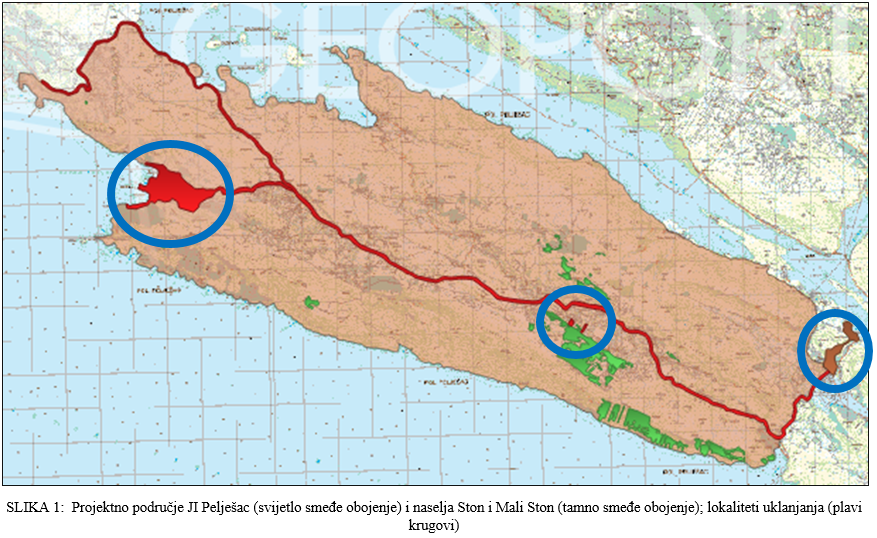 1.3 RADNJE KOJE JE POTREBNO IZVRŠITI Doznaka stabala za sječu (jedinica mjere kom i m3)Čišćenje površine od korova  – ručno čišćenje korova s kosirom i sakupljanje na hrpe te odvoz (jedinica mjere ha)Čišćenje podrasta (samoniklog pajasena), sječa i sakupljanje granja na hrpe do mjesta utovara na kamion (podrast 0-10 cm) (jedinica mjere m2 ili ha) te prijevoz do deponija (km). Lokaciju za utovar (tzv. stovarište) osigurava Izvršitelj usluge o svom trošku, a po prethodno pribavljenim pisanim suglasnostima od vlasnika zemljišta.Rušenje stabala uz upotrebu motorne pile, izrada drvnih sortimenata – slobodan pad (jedinica mjere kom.)- poduzimanje svih potrebnih mjera zaštite ljudi i imovine- promjeri stabala:Ø <6 cmØ >6 cm Rušenje stabala uz upotrebu motorne pile i vatrogasnih ljestava (jedinica mjere kom) te izrada drvnih sortimenata (jedinica mjere m3)- poduzimanje svih potrebnih mjera zaštite ljudi i imovine - promjeri stabala:Ø <6 cmØ >6 cm Rad radnika na osiguranju kod rušenja (jedinica mjere sat)Premazivanje panjeva glifosatom, zarezivanje i umetanje spužvica te injektiranje glifosatom (jedinica mjere sat)Utovar i odvoz materijala kamionom na deponij (jedinica mjere tura)- Udaljenost do najviše 3 kmRad traktora na izvlačenju oblovine iz šume do pomoćnog stovarišta (jedinica mjere m3)- rad traktora Izvlačenje prostornog drva iz šume do pomoćnog stovarišta sa slaganjem i utovarom (jedinica mjere m3) te prijevoz do deponija (km)- rad traktoraIzlazak stručne osobe (VSS) i kontrola radova (jedinica mjere sat)Sanacija šumske prometne infrastrukture te ostalih puteva i staza nakon sječe (jedinica mjere m)Sadnja stabala na označenim lokacijama (28 sadnica vrste xxxx xxxx, visina…).1.4  ROKOVI Sječa stabala pajasena predviđena je u vegetacijskim sezonama, svaku jesen i u proljeće na način da se tijekom 2023. godine uklanja 40 dana (dio proljeće, dio jesen), a ostale sezone po 20 dana do najkasnije 31. ožujka 2025. godine. 1.5 NAČIN PLAĆANJASukladno točki 34. DON-a i točki 14. Tehničkih specifikacija. 1.6 OSTALOIzvršitelj je odgovoran za sva možebitna oštećenja koja mogu nastati trećim osobama prilikom izvršenja usluge te je obavezan o svom trošku nastalu štetu nadoknaditi.Izvršitelje je dužan obavijestiti nadležne institucije te snositi troškove regulacije prometa ukoliko bude potrebno privremeno zatvaranja ceste ili dijela ceste. R.br.KriterijRelativni ponderMaksimalni broj bodova1.Cijena ponude s PDV-om90 %902.Vrijeme odaziva za početak uklanjanja pajasena10 %10Maksimalni broj bodova100 %100Vrijeme odaziva za početak uklanjanja pajasena10-14 dana5 bodovaVrijeme odaziva za početak uklanjanja pajasena5-9 dana10 bodova